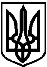 УКРАЇНАМІНІСТЕРСТВО ОСВІТИ І НАУКИ УКРАЇНИНАЦІОНАЛЬНИЙ  ТЕХНІЧНИЙ  УНІВЕРСИТЕТ  УКРАЇНИ«КИЇВСЬКИЙ  ПОЛІТЕХНІЧНИЙ  ІНСТИТУТ імені  ІГОРЯ СІКОРСЬКОГО»(КПІ ім. Ігоря Сікорського)НАКАЗм. Київ								« __»_________20  р.Про преміювання старшого інспектора РТФ Поранько Наталію Іванівну у зв'язку 60-річчям 01 квітня 2020 року виповнилось 60 років від дня народження старшого інспектора РТФ Поранько Наталії Іванівни.Наталія Іванівна працює в університеті з 29.09.2006. За період роботи проявила себе, як відповідальний працівник і доброзичлива людина. Сумлінно відноситься до виконання своїх обов'язків, чуйно ставиться до своїх колег по роботі, користується повагою серед працівників.За багаторічну працю, та в зв'язку з 60-річчям від дня народження,Проект наказу вносить:Декан РТФ______________________ Руслан АНТИПЕНКОДата ________________________Список розсилки:Паперові копіївідділ кадрів - оригінал ДЕФ  - 1 примірник;факультет/інститут - 1 примірник; НАКАЗУЮ:НАКАЗУЮ:НАКАЗУЮ:Оголосити подяку і виплатити грошову премію в розмірі 1000 грн. старшому інспектору РТФ Поранько Наталії Іванівні.Департаменту економіки і фінансів виплатити премію за рахунок загального/спеціального фонду заробітної плати.Контроль за виконанням наказу залишаю за собою.Підстава: подання декана РТФ з резолюцією проректора з науково-педагогічної роботи.Оголосити подяку і виплатити грошову премію в розмірі 1000 грн. старшому інспектору РТФ Поранько Наталії Іванівні.Департаменту економіки і фінансів виплатити премію за рахунок загального/спеціального фонду заробітної плати.Контроль за виконанням наказу залишаю за собою.Підстава: подання декана РТФ з резолюцією проректора з науково-педагогічної роботи.Оголосити подяку і виплатити грошову премію в розмірі 1000 грн. старшому інспектору РТФ Поранько Наталії Іванівні.Департаменту економіки і фінансів виплатити премію за рахунок загального/спеціального фонду заробітної плати.Контроль за виконанням наказу залишаю за собою.Підстава: подання декана РТФ з резолюцією проректора з науково-педагогічної роботи.Проректор з науково-педагогічної роботиОлексій ЖУЧЕНКОПОГОДЖЕНО:Перевірив ст. інспектор ВК_____________Перевірив ст. інспектор ВК_____________